Подпись представителя команды                                                Подпись представителя команды                                   ______________________   (_______________________ )      ______________________   (____________________ )Судья          _______________________________________________________________________________________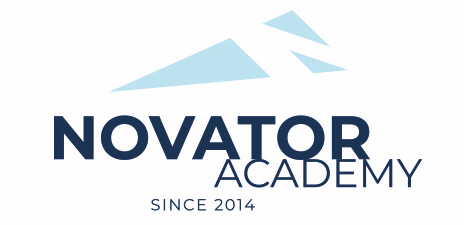 ПРОТОКОЛ  № 76Воз. категория  2012Стадион:    «Манеж стадиона Арена Химки»	«16» Января 2022 г.   13:00      Новатор'11 - 1ФСК Салют Долгопрудный71№ФИОСтМячиКарт№ФИОСтМячиКарт1Волков Артем 1Антонов Сергей2Косов Тимур 32Афанасьев Денис3Кудияров Артем 3Жемаев Артем4Ленкин Даниил 4Захаров Никита5Макаров Славик5Землянский Ярослав6Остапенко Лев 6Ишутин Иван7Попов Даниил 7Колпаков Арсений8Санаров Кирилл 18Мартьянов Михаил9Свиридов Денис 29Нырков Иван10Федулин Ярослав 10Олейник Даниил11Церцвадзе Александр 11Печинников Илья12Шункин Юрий12Светлополянский Иван13Селицкий Егор14Сергеев Дмитрий15Сергунин Денис16Соломонов Андрей17Спиридонов Александр18Тарасов Владимир19Федоров Александр20Фомичев Владислав21Янкин АлександрОфициальные представители командОфициальные представители командОфициальные представители командОфициальные представители командОфициальные представители командОфициальные представители командОфициальные представители командОфициальные представители командОфициальные представители командОфициальные представители команд№ФИОДолжностьДолжностьДолжность№ФИОДолжностьДолжностьДолжность1Артамонов ЕвгенийтренертренертренерЖемаев Вячеславтренертренертренер2